GENERALNY DYREKTOR OCHRONY ŚRODOWISKAWarszawa, 2 sierpnia 2022 r.DOOŚ-WDŚZIL.420.3.2022.MKR.7ZAWIADOMIENIENa podstawie art. 36 oraz art. 49 ustawy z dnia 14 czerwca 1960 r. — Kodeks postępowania administracyjnego (Dz. U. z 2016 r. poz. 23, ze zm.), dalej Kpa, w związku z art. 74 ust. 3 pkt 1 ustawy z dnia 3 października 2008 r. o udostępnianiu informacji o środowisku i jego ochronie, udziale społeczeństwa w ochronie środowiska oraz o ocenach oddziaływania na środowisko (Dz. U. z 2018 r. poz. 2081, ze zm.), dalej ustawa ooś, zawiadamiam, że postępowanie odwoławcze od decyzji Regionalnego Dyrektora Ochrony Środowiska w Poznaniu z 27 września 2021 r., znak: WOO-II-4200.4.2017.BZ.97, odmawiającej zgody na realizację przedsięwzięcia pn. Budowa Północno-Wschodniej Obwodnicy Aglomeracji  Poznańskiej na parametrach drogi klasy GP, na odcinku Węzeł Złotkowo — Suchy Las — Owińska — Uzarzewo — droga ekspresowa S5, nie mogło być zakończone w wyznaczonym terminie. Przyczyną zwłoki jest skomplikowany charakter sprawy.Generalny Dyrektor Ochrony Środowiska wskazuje nowy termin załatwienia sprawy na dzień 4 listopada 2022 r.Upubliczniono w dniach: od ………………… do …………………Pieczęć urzędu i podpis:Z upoważnienia Generalnego Dyrektora Ochrony ŚrodowiskaDyrektor Departamentu Ocen Oddziaływania na Środowisko Anna JasińskaArt. 36 Kpa O każdym przypadku niezałatwienia sprawy w terminie określonym w art. 35 lub w przepisach szczególnych organ administracji publicznej jest obowiązany zawiadomić strony, podając przyczyny zwłoki i wskazując nowy termin załatwienia sprawy (§ 1). Ten sam obowiązek ciąży na organie administracji publicznej również w przypadku zwłoki w załatwieniu sprawy z przyczyn niezależnych od organu (§ 2).Art. 49 Kpa Strony mogą być zawiadamiane o decyzjach i innych czynnościach organów administracji publicznej przez obwieszczenie lub w inny zwyczajowo przyjęty w danej miejscowości sposób publicznego ogłaszania, jeżeli przepis szczególny tak stanowi; w tych przypadkach zawiadomienie bądź doręczenie uważa się za dokonane po upływie czternastu dni od dnia publicznego ogłoszenia.Art. 16 ustawy z dnia 7 kwietnia 2017 r. o zmianie ustawy - Kodeks postępowania administracyjnego oraz niektórych innych ustaw (Dz. U. poz. 935) Do postępowań administracyjnych wszczętych i niezakończonych przed dniem wejścia niniejszej ustawy ostateczną decyzją lub postanowieniem stosuje się przepisy ustawy zmienianej w art. 1, w brzmieniu dotychczasowym, z tym że do tych postępowań stosuje się przepisy art. 96a-96n ustawy zmienianej w art. 1.Art. 74 ust. 3 pkt 1 ustawy ooś Jeżeli liczba stron postępowania o wydanie decyzji o środowiskowych uwarunkowaniach przekracza 20, stosuje się przepis art. 49 Kodeksu postępowania administracyjnego.Art. 4 ust. 1 ustawy z dnia 19 lipca 2019 r. o zmianie ustawy o udostępnianiu informacji o środowisku i jego ochronie, udziale społeczeństwa w ochronie środowiska oraz o ocenach oddziaływania na środowisko oraz niektórych innych ustaw (Dz. U. poz. 1712) Do spraw wszczętych na podstawie ustaw zmienianych w art. 1 oraz w art. 3 i niezakończonych przed dniem wejścia w życie niniejszej ustawy stosuje się przepisy dotychczasowe.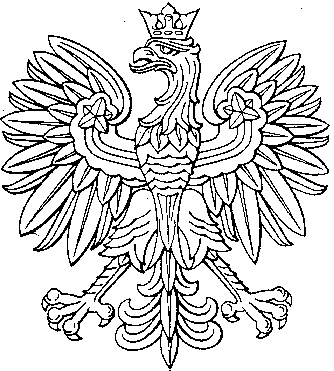 